ANALISIS WACANA BERITA HOAX PADA MEDIA SOSIALStudi Analisis Wacana “Aksi Massa Warga Amerika Tuntut Pembubaran FPI” di FacebookSKRIPSIUntuk Memenuhi Salah Satu Syarat Uji Guna Memperoleh Gelar Sarjana Pada Program Studi Ilmu KomunikasiOleh:Nita Rosmiati132050230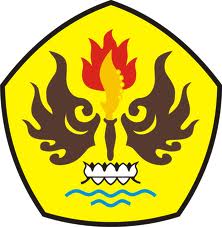 FAKULTAS ILMU SOSIAL DAN ILMU POLITIKUNIVERSITAS PASUNDAN BANDUNG2017